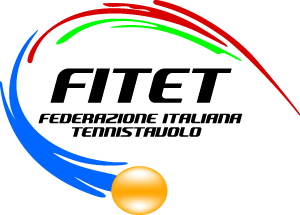 MANIFESTAZIONE DI INTERESSE A ORGANIZZARE EVENTI DI TABLE TENNIS X (TTX) NELL’ANNO 2020 Premesso che la Federazione Italiana Tennistavolo ha approvato un Piano Operativo per lo sviluppo del TTX in Italia da realizzarsi nel corso dell’anno 2020;Tenuto conto che tale Piano Operativo prevede l’organizzazione di un TTX TOUR da svolgersi in diverse località italiane con lo svolgimento di eventi più o meno grandi di TTX;Considerato che, in particolare, il Piano Operativo prevede lo svolgimento di 3 tipologie di eventi:TTX FEST: eventi di livello nazionale che prevedono un format organizzativo altamente strutturato con l’allestimento da 16 a 32 tavoli da gioco  e da svolgersi, all’aperto, in un giorno festivo o pre-festivo nel periodo tra maggio e ottobre;TTX COMMUNITY: eventi di livello regionale che prevedono un format organizzativo mediamente strutturato con l’allestimento da 8 a 24 tavoli e da svolgersi, all’aperto, in un giorno festivo o pre-festivo nel periodo tra maggio e ottobreTTX MEETUP: eventi di livello locale che prevedono un format organizzativo poco strutturato con l’allestimento da 4 a 15 tavoli e da svolgersi, all’aperto o in palestra,  in uno o più giorni nel periodo tra marzo e dicembreConsiderato che per lo svolgimento degli eventi sopra descritti la Federazione metterà a diposizione degli organizzatori a titolo gratuito:Materiali e attrezzature (racchette, palline, eventuali tavoli, materiali per identità grafica del Tour);Supporto organizzativo e assistenza specifica di personale on site;Piattaforma web per iscrizioni on lineSpecifica sezione all’interno del sito web del TTX TOURPromozione dell’evento attraverso canali social (Facebook e Instagram) del TTX TOURSI COMUNICA CHEIl sottoscritto_________________________________________ in qualità di Presidente del/la: Società Sportiva______________________________________	 Comitato Regionale____________________________________È INTERESSATO A ORGANIZZARE UN EVENTO DEL “TTX TOUR 2020” DA SVOLGERSI SECONDO LE MODALITÀ IVI INDICATE:Tipo di evento da organizzare: 	TTX FEST	         TTX COMMUNITY	      TTX MEETUPLuogo di svolgimento:_______________________________________________________________Data prevista (indicare minimo 2 opzioni): 	1.__________________      2. ___________________				Format Organizzativo prescelto:       1	        		2	     	3	    	4Allestimento palco per attività collaterali:		SI		NO	Eventuali partner organizzativi (indicare):____________________________Eventuali partner commerciali (indicare): _____________________________Sostegno economico dai seguenti enti locali:	   Comune	Regione     Altro_________________	Indicare il Budget di cui si prevede di disporre per organizzazione evento: ________________________Previsione di costi per organizzazione dell’evento (indicare una stima):__________________________N° persone a disposizione da coinvolgere nello staff organizzativo dell’evento: ___________________Nome Referente Organizzativo: ____________________________Recapito mail:________________________	Cellulare: _________________________Note ed eventuale descrizione sintetica dell’attività che s’intende svolgere: _______________________________________________________________________________________________________________________________________________________________________________________________________________________________________________________________________________________________________________________________________________________________________________________________________________________________________________________________________________________________________________________Il sottoscritto si dichiara fina d’ora disponibile a eventuali incontri e sopralluoghi da parte della Federazione allo scopo di verificare la compatibilità tecnico-ambientale con l’iniziativa.Timbro					Il Presidente della Società/Com. Regionale________________					_____________________________________Le società sportive/Comitati Regionali interessati a inoltrare le manifestazioni di interesse, dovranno farle pervenire alla Federazione Italiana Tennistavolo al seguente indirizzo ttxtour2020@fitet.org entro il 28 febbraio 2020 